Тема  7 Формування і використання оборотних коштів підприємства 1. Економічна сутність оборотних активів2. Характеристика оборотних коштів3. Показники стану та ефективності використання оборотних коштів1. Економічна сутність оборотних активів Задля здійснення господарської діяльності, забезпечення економічного та соціального розвитку підприємства повинні поряд із основними засобами (засоби праці) володіти і таким елементом майна, як оборотні активи (предмети праці). На відміну від основних засобів, ці елементи майна підприємства споживаються протягом операційного циклу чи протягом дванадцяти місяців з дати балансу, а їхня вартість повністю переноситься на вартість створеної продукції.Характерною ознакою оборотних активів є висока швидкість їх обороту. Вони забезпечують безперервність господарського процесу, що потребує постійного авансування фінансових ресурсів (оборотних коштів) для формування елементів оборотних активів.В практичній і науковій сфері використовують такі синоніми обігових коштів як оборотний капітал, оборотні засоби, оборотні кошти, оборотні активи. У фінансовій звітності, зокрема, у балансі (форма №1 «Звіт про фінансовий стан підприємства»), обігові кошти визначаються як оборотні активи і відображаються у 2 розділі активу балансу.Оборотні активи трактуються як ресурсний елемент підприємства, а саме – це гроші та їх еквіваленти, що не обмежені у використанні, а також інші активи, призначені для реалізації чи споживання протягом операційного циклу чи протягом дванадцяти місяців з дати балансу.У практиці планування і обліку господарської діяльності до складу оборотних коштів входять: виробничі запаси; незавершене виробництво та напівфабрикати власного виготовлення; витрати майбутніх періодів, готова продукція, товари відвантажені, грошові кошти.У виробничій сфері оборотні кошти авансуються в оборотні виробничі фонди і фонди обігу. Оборотні виробничі фонди – це обігові кошти підприємства, які обслуговують сферу виробництва, а саме: сировина, основні і допоміжні матеріали; покупні напівфабрикати, тара, паливо, запчастини для ремонтів, малоцінні і швидкозношувані предмети (МШП), незавершене виробництво та напівфабрикати власного виготовлення; витрати майбутніх періодів. Фонди обігу обслуговують сферу обігу і до них належать готова продукція, товари відвантажені (дебіторська заборгованість), грошові кошти та їх еквіваленти.Поділ оборотних активів на оборотні виробничі фонди і фонди обігу є вкрай важливим при визначенні шляхів підвищення ефективності їх використання.За принципами організації і планування оборотні активи поділяються на нормовані та ненормовані.Нормовані (планові) оборотні активи необхідні для безперервної роботи підприємств та виконання запланованих обсягів господарської діяльності, а їх величина, склад і структура піддаються плановому регулюванню. До нормованих (планових) оборотних активів належать товарно-матеріальні цінності (виробничі запаси, незавершене виробництво, готова продукція, товари), кошти в розрахунках з дебіторами за продукцію, товари, роботи і послуги, строк сплати яких не настав, грошові кошти та їх еквіваленти.Ненормовані оборотні активи – це оборотні активи, величина яких є нестала, а тому вони не нормуються. До ненормованих (непланових) оборотних активів відносять кошти в дебіторській заборгованості за розрахунками, в іншій поточній дебіторській заборгованості, поточні фінансові інвестиції, кошти на поточному та інших рахунках у банку, інші оборотні активи, які не підлягають нормуванню. Класифікують оборотні активи за матеріально-речовою ознакою та за принципами їх організації і планування (рис. 1).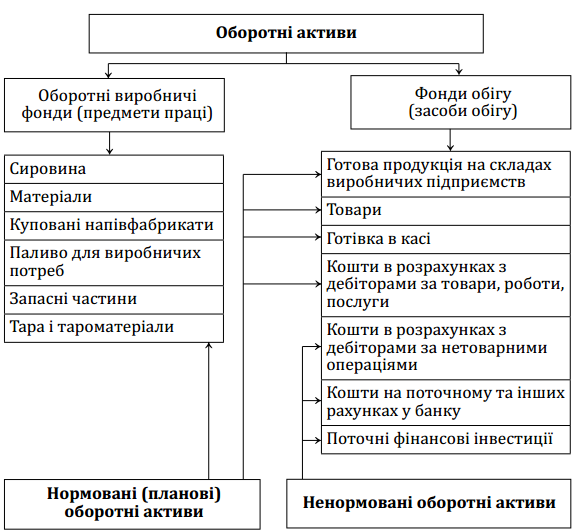 Рисунок 1 Класифікація оборотних активів підприємства за матеріально-речовою ознакою та за принципами їх організації і планування2. Характеристика оборотних коштів.Фінансові ресурси, авансовані на формування оборотних активів, утворюють оборотні кошти підприємств.Оборотні кошти (оборотний капітал) – це частина фінансових ресурсів, спрямованих на фінансування оборотних активів підприємства, що використовуються підприємством для забезпечення безперервності процесу виробництва і реалізації продукції.На відміну від оборотних активів, що є матеріальними цінностями, з яких можна виготовити продукцію, оборотні кошти виступають перш за все як вартісна категорія. На відміну від товарно-матеріальних цінностей, оборотні кошти не витрачаються, не споживаються, а авансуються, повертаючись після закінчення одного кругообігу і вступаючи в наступний.Залежно від джерел формування оборотні кошти поділяються на:власні оборотні кошти;позичені оборотні кошти;залучені оборотні кошти.Визначальна роль у забезпеченні майнової та оперативної самостійності, що є передумовою рентабельної діяльності підприємства, відводиться власним фінансовим ресурсам.Власні оборотні кошти – це власний і прирівняний до нього капітал, призначений для формування оборотних активів (оборотних виробничих фондів та фондів обігу).Фактична наявність власних оборотних коштів за спрощеним методом визначається на основі даних балансу за формулою: ВОК = ОА-ПЗ,		(1)де ВОК – власні оборотні кошти; ОА – оборотні активи (II розділ активу); ПЗ – поточні зобов’язання і забезпечення (III розділ пасиву).Розмір власних оборотних коштів, тобто робочого капіталу, яким володіє підприємство, не є постійною величиною і щорічно коригується через зміну обсягу та асортименту реалізовуваної продукції, умов постачання і збуту. Позичені кошти є другим джерелом формування оборотних коштів підприємств. До них відносяться короткострокові кредити банків та інших кредитних установ, які покривають тимчасову додаткову потребу підприємства в засобах. Вони мають цільовий та платний характер, видаються на певний термін і підлягають обов’язковому поверненню.Загальна потреба в позичених коштах для формування необхідного обсягу оборотних активів визначається за формулою:ПОК = ОКпл-НВОК-СКЗ,			(.2)де ПОК – потреба підприємства в короткострокових кредитах банків для формування планових оборотних активів; ОКпл – планова потреба в оборотних коштах; НВОК – норматив власних оборотних коштів; СКЗ – стійка кредиторська заборгованість.Залучені кошти – це кошти кредиторів, залучені в оборот у порядку розрахунків за продукцію (товари, роботи і послуги), за векселями виданими, платежами до бюджету і цільових державних фондів, зі страхування, з оплати праці та іншими розрахунками і платежами.Наявність у складі джерел формування оборотних активів кредиторської заборгованості зумовлена нестачею власних оборотних коштів та діючим порядком безготівкових розрахунків.Важливою складовою залучених фінансових ресурсів, які авансуються на формування оборотних активів, є стійкі пасиви – залучені підприємством кошти, що формально йому не належать, але за прийнятою системою розрахунків перебувають у розпорядженні підприємства. До стійких пасивів належать: заборгованість із заробітної плати, відрахувань у страхові фонди, до бюджету (в межах установлених термінів їх сплати) тощо.Правильне співвідношення між власними, позиковими і залученими джерелами утворення оборотних коштів є надважливим у зміцненні фінансового стану підприємства.3. Показники стану та ефективності використання оборотних коштівДля характеристики ефективності використання оборотних коштів на підприємствах використовуються різноманітні показники, найважливішим з яких є швидкість обертання. Даний показник характеризує кількість днів, необхідних для одного обороту оборотних активів.О = С х Т/Р, 						(3)де О – термін обертання оборотних коштів, днів; С – середні залишки нормованих оборотних коштів, грн.; Т – тривалість періоду, за який обчислюється обертання, днів; Р – обсяг реалізованої продукції, грн.Для характеристики ефективності використання оборотних коштів використовується коефіцієнт обертання, що визначається за формулою:Ко = Р/С, 						(4)де К0 – коефіцієнт обертання оборотних коштів.Цей показник характеризує кількість оборотів оборотних коштів за період, що аналізується. Що більше оборотів здійснюють оборотні кошти, то ліпше вони використовуються.Коефіцієнт завантаження оборотних коштів є оберненим до коефіцієнта обертання показником і визначається за формулою:Кз = С/Р, 						(5)де Кз – коефіцієнт завантаження оборотних коштів, грн.Даний показник характеризує участь оборотних коштів у кожній гривні реалізованої продукції. Що менше оборотних коштів припадає на 1 грн обороту, то ліпше вони використовуються.Для характеристики ефективності використання оборотних коштів можуть використовуватись коефіцієнт ефективності (прибутковість оборотних коштів) і рентабельність. Вони обчислюються за формулами:Ке=П/С;Р=П/С*100%, 					(6)де Ке – коефіцієнт ефективності оборотних коштів, коп.; П – прибуток від реалізації продукції, грн.; Р – рентабельність оборотних коштів,%.Якщо Ке є абсолютним показником і характеризує, скільки прибутку припадає на 1 грн оборотних коштів, то Р – відносний показник, що визначає ступінь використання оборотних коштів. Що більшим є значення першого і другого показників, то ефективніше використовуються оборотні кошти.Поліпшення використання обігових коштів підприємств і підвищення ефективності виробництва можна досягти через:1) скорочення виробничих запасів товарно-матеріальних цінностей у зв'язку з переходом на оптову торгівлю та прямі економічні зв'язки з постачальниками;2) прискорення обертання обігових коштів за рахунок реалізації непотрібних, залежалих товарно-матеріальних цінностей.Поліпшення використання обігових коштів вивільняє певну їх частину з обороту. Це вивільнення може бути абсолютним і відносним.Абсолютне вивільнення обігових коштів – це пряме скорочення потреби в оборотних коштах проти попереднього періоду за одночасного збільшення обсягу виробництва (реалізації).Відносне вивільнення обігових коштів виникає тоді, коли внаслідок поліпшення їх використання підприємство з тією самою сумою обігових коштів або з незначним їх зростанням у плановому році збільшує обсяг виробництва.